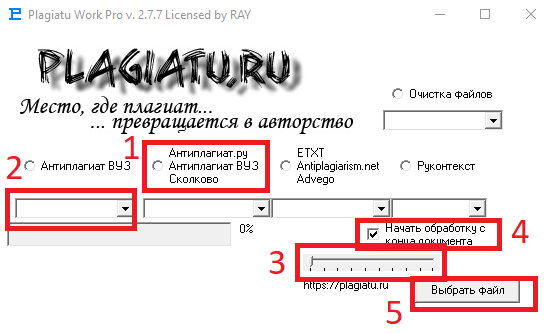 Выберите систему проверкиВыберите из раскрывающегося списка один из методов кодированияПолзунком выберите необходимый процент кодирования документаВыберите обработку документа (сначала документа, либо с конца)Выберите файл, который необходимо обработатьДождитесь завершения процесса кодированияСохраните готовый документ